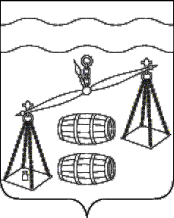 ГОРОДСКОЕ ПОСЕЛЕНИЕ «ПОСЕЛОК СЕРЕДЕЙСКИЙ»калужская областьПОСЕЛКОВАЯ ДУМАРЕШЕНИЕОт 19.12.2023 г.                                                                                № 152О  внесении  изменения  в решение  Поселковой Думы ГП «Поселок Середейский» от 20.11.2015 № 22  «Об определении размера арендной платы, порядка, условий и сроков внесения арендной платы за земельные участки, находящиеся в собственности ГП «Поселок Середейский» и предоставленные в аренду без торгов»       В соответствии со статьей 39.7 Земельного кодекса Российской Федерации, Уставом городского поселения «Поселок Середейский», Поселковая Дума ГП «Поселок Середейский»  РЕШИЛА:Внести в решение Поселковой Думы ГП «Поселок Середейский» от 20.11.2015 № 22 «Об определении размера арендной платы, порядка, условий и сроков внесения арендной платы за земельные участки, находящиеся в собственности ГП «Поселок Середейский» и предоставленные в аренду без торгов»  (далее – Решение) следующее изменение:     1.1. В абзаце седьмом пункта 1 Приложения к Решению слова "с момента утверждения соответствующих результатов кадастровой оценки земель" заменить словами "с даты, по состоянию на которую определена кадастровая стоимость".     2. Настоящее решение вступает в силу после его обнародования и подлежит размещению на официальном сайте администрации МР «Сухиничский район» в разделе «Поселения».     3. Контроль за исполнением настоящего Решения возложить на администрацию городского поселения «Поселок Середейский».Глава городского поселения«Поселок Середейский»                                                     Т.Д.Цыбранкова